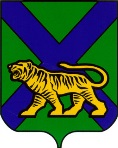 ТЕРРИТОРИАЛЬНАЯ ИЗБИРАТЕЛЬНАЯ КОМИССИЯ
ГОРОДА НАХОДКИРЕШЕНИЕг. НаходкаО рассмотрении жалобы Георгиевой А. П.(вход. № 1445 от 22.07.2022 г.)22 июля 2022 года в территориальную избирательную комиссию города Находки через Избирательную комиссию Приморского края поступила жалоба Георгиевой Александры Петровны – кандидата в депутаты Думы Находкинского городского округа по пятимандатному избирательному округу № 2.В своей жалобе от 12 июля 2022 года заявитель просит признать незаконными действия председателя территориальной избирательной комиссии города Находки в части невыдачи Георгиевой А. П. справки о приеме документов от кандидата в депутаты Думы Находкинского городского округа о выдвижении по многомандатному избирательному округу (далее – «справка о выдвижении»), и выдать справку о выдвижении.Рассмотрев доводы заявителя, территориальная избирательная комиссия города Находки не установила фактов нарушения избирательного законодательства.В соответствии с частью 6 статьи 90 Избирательного кодекса Приморского края решения и действия (бездействие) избирательных комиссий и их должностных лиц, нарушающие избирательные права граждан, могут быть обжалованы в непосредственно вышестоящую избирательную комиссию, которая обязана, не направляя жалобу в нижестоящую избирательную комиссию, за исключением случая, когда обстоятельства, изложенные в жалобе, не были предметом рассмотрения нижестоящей избирательной комиссии, рассмотреть жалобу и вынести одно из следующих решений:1) оставить жалобу без удовлетворения;2) отменить обжалуемое решение полностью или в части (признать незаконным действие (бездействие) и принять решение по существу;3) отменить обжалуемое решение полностью или в части (признать незаконным действие (бездействие), обязав нижестоящую избирательную комиссию повторно рассмотреть вопрос и принять решение по существу (совершить определенное действие).В соответствии с частью 6 статьи 90 Избирательного кодекса Приморского края решения и действия (бездействие) избирательных комиссий и их должностных лиц, нарушающие избирательные права граждан, могут быть обжалованы в непосредственно вышестоящую избирательную комиссию, которая обязана, не направляя жалобу в нижестоящую избирательную комиссию, за исключением случая, когда обстоятельства, изложенные в жалобе, не были предметом рассмотрения нижестоящей избирательной комиссии, рассмотреть жалобу и вынести одно из следующих решений:1) оставить жалобу без удовлетворения;2) отменить обжалуемое решение полностью или в части (признать незаконным действие (бездействие) и принять решение по существу;3) отменить обжалуемое решение полностью или в части (признать незаконным действие (бездействие), обязав нижестоящую избирательную комиссию повторно рассмотреть вопрос и принять решение по существу (совершить определенное действие).Решением территориальной избирательной комиссии города Находки от 24.06.2022года № 311/63 были, в том числе, утверждены формы справок о приеме документов, представляемых кандидатом в территориальную избирательную комиссию города Находки для уведомления о его выдвижении кандидатом в депутаты Думы Находкинского городского округа по многомандатному избирательному округу. Заявителем Георгиевой Александрой Петровной 02 июля 2022 года были поданы документы в территориальную избирательную комиссию города Находки для выдвижения в качестве кандидата в депутаты Думы Находкинского городского округа по пятимандатному избирательному округу № 2. В заявлении указан субъект выдвижения – «Приморская региональная общественная организация по благоустройству территорий город и социальной поддержки населения «Я делаю город лучше!»Заявителю была выдана Справка о выдвижении на 2 листах.03 июля 2022 года кандидатом Георгиевой Александрой Петровной были представлены документы для регистрации: подписные листы, протокол об итогах сбора подписей.11 июля 2022 года кандидатом Георгиевой Александрой Петровной в Территориальную избирательную комиссию города Находки было подано заявление о снятии своей кандидатуры кандидата в депутаты Думы Находкинского городского округа по пятимандатному избирательному округу № 2.Согласно части 1 статьи 50 Избирательного кодекса Приморского края от 22 июля 2003 года № 62-КЗ кандидат, выдвинутый в составе списка кандидатов, не позднее чем за 15 дней до дня голосования, а при наличии вынуждающих к тому обстоятельств – не позднее чем за один день до дня (первого дня) голосования (в том числе повторного голосования), кандидат, выдвинутый непосредственно, - не позднее чем за пять дней до дня (первого дня) голосования, а при наличии вынуждающих к тому обстоятельств – не позднее чем за один день до дня (первого дня) голосования (в том числе повторного голосования) вправе представить в соответствующую избирательную комиссию письменное заявление о снятии своей кандидатуры. Указанное заявление отзыву не подлежит. При наличии указанного заявления комиссия на основании п.5 ст. 41 Федерального закона от 12.06.2002 года № 67-ФЗ «Об основных гарантиях избирательных прав и права на участие в референдуме граждан Российской Федерации» (далее №67-ФЗ) принимает решение о признании кандидата, выдвинутого непосредственно, утратившим статус кандидата.Комиссия, проверив информацию, указанную в заявлении, а также соответствие указанного документа действующему законодательству признала их соответствующими закону.13 июля 2022 года на основании п. 30 статьи 38 № 67-ФЗ, части 1 статьи 50 Избирательного кодекса Приморского края (далее Кодекс), п.5 ст. 41 №67-ФЗ, ч. 5 ст. 53 Кодекса территориальная избирательная комиссия города Находки вынесла решение «Признать утратившим статус кандидата в депутаты Думы Находкинского городского округа по пятимандатному избирательному округу № 2 Георгиеву Александру Петровну, выдвинутого Приморской региональной общественной организацией по благоустройству территорий городов и социальной поддержки населения «Я делаю город лучше!». 12 июля 2022 года Заявителем были поданы в территориальную избирательную комиссию города Находки следующие документыЗаявление о согласии баллотироваться в порядке самовыдвижения;Копия паспорта;Справка о постановке на учет физического лица в качестве налогоплательщика налога на профессиональный доход;Справка о принадлежности к общественному объединению.Таким образом, на момент подачи указанных документов Заявитель обладала статусом кандидата в депутаты Думы Находкинского городского округа по пятимандатному избирательному округу № 2.Избирательное законодательство не предусматривает возможность выдвижение гражданина по одному и тому же округу (за исключением при применении смешанной системы).В соответствии с п. 10 ст. 32 67-ФЗ 10. Кандидат не может дать согласие на выдвижение на одних и тех же выборах более чем одному инициатору выдвижения.Следовательно, самовыдвижение при наличии статуса кандидата как «выдвинутого избирательным объединением» прямо запрещено действующим избирательным законодательством.При этом, согласно п. 1.1 статьи 38 № 67-ФЗ кандидат вправе вносить уточнения и дополнения в документы, содержащие сведения о нем. Данные документы принимаются от кандидата без оформления справки о выдвижении. При подаче документов Заявителем 12.07.2022 года член рабочей группы по приему документов Чубинская С.М. проверила ранее представленные документы Георгиевой А.П. и убедилась, что Заявитель имеет статус кандидата, выдвинутого Приморской региональной общественной организацией по благоустройству территорий городов и социальной поддержки населения «Я делаю город лучше!» по тому же округу Справка о приеме документов на выдвижение выдается именно при процедуре выдвижения. Руководствуясь указанными нормами закона, документы Георгиевой Александры Петровны были приняты как дополнение к ранее представленным.Следовательно, комиссия провела прием документы Георгиевой Александры Петровны в соответствии с действующим избирательным законодательством.На основании изложенного, территориальная избирательная комиссия города НаходкиРЕШИЛА:1. В требованиях, изложенных в жалобе от 12 июля 2022 года, Георгиевой Александре Петровне отказать в связи с отсутствием нарушений избирательного законодательства.2. Направить копию настоящего решения Георгиевой Александре Петровне.3. Разместить настоящее решение на официальном сайте администрации Находкинского городского округа в информационно-телекоммуникационной сети Интернет в разделе «Избирательная комиссия».4. Направить настоящее решение в Избирательную комиссию Приморского края для размещения на официальном сайте Избирательной комиссии Приморского края в сети «Интернет».Председатель комиссии 	                                                       В.Ю. Хорунжий Секретарь комиссии   				                                   С.М. Чубинская25.07.2022                     676/89